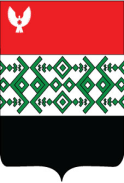 ПОСТАНОВЛЕНИЕО внесении изменений в постановлениеАдминистрации муниципального образования«Муниципальный округ Кизнерский район Удмуртской Республики» от 20.11.2023 года № 796«О продаже недвижимого имущества на аукционе в электронной форме, открытом по форме подачи предложений о цене»В целях приведения в соответствие нормативных правовых актов Администрации муниципального образования «Муниципальный округ Кизнерский район Удмуртской Республики», в соответствии с Гражданским кодексом Российской Федерации, Федеральным законом от 21.12.2001 года № 178-ФЗ «О приватизации государственного и муниципального имущества», постановлением Правительства Российской Федерации от 27.08.2012 года № 860 «Об организации и проведении продажи государственного или муниципального имущества в электронной форме», Уставом муниципального образования «Муниципальный округ Кизнерский район Удмуртской Республики», в связи с кадровыми изменениями в Администрации муниципального образования «Муниципальный округ Кизнерский район Удмуртской Республики», Администрация муниципального образования «Муниципальный округ Кизнерский район Удмуртской Республики» ПОСТАНОВЛЯЕТ:1. Внести в постановление Администрации муниципального образования «Муниципальный округ Кизнерский район Удмуртской Республики» от 20.11.2023 года № 796 «О продаже недвижимого имущества на аукционе в электронной форме, открытом по форме подачи предложений о цене» следующие изменения:1.1. В пункте 2 постановления слова«Председатель комиссии:- Кулакова В.А. – заместитель главы Администрации муниципального образования «Муниципальный округ Кизнерский район Удмуртской Республики»;» заменить словами«Председатель комиссии:- Чернышев А.А. – первый заместитель главы Администрации муниципального образования «Муниципальный округ Кизнерский район Удмуртской Республики;».1.2. Пункт 2 постановления дополнить словами: «- Баранов А.Н. – главный специалист-эксперт правового отдела Администрации муниципального образования «Муниципальный округ Кизнерский район Удмуртской Республики»;- Кондратьева О.И. - главный специалист-эксперт отдела по управлению и распоряжению земельными ресурсами Управления имущественных и земельных отношений Администрации муниципального образования «Муниципальный округ Кизнерский район Удмуртской Республики». 1.3. Пункт 12 постановления изложить в новой редакции:«Контроль за исполнением настоящего постановления возложить на первого заместителя главы Администрации муниципального образования «Муниципальный округ Кизнерский район Удмуртской Республики» Чернышева А.А.».Глава Кизнерского района                                                                                           А.И. ПлотниковАдминистрациямуниципального образования «Муниципальный округ Кизнерский район Удмуртской Республики»«Удмурт Элькунысь Кизнер ёрос муниципал округ» муниципал кылдытэтлэн Администрациез   07 декабря 2023 года                                № 830                                                                          п. Кизнер                                                                          п. Кизнер                                                                          п. Кизнер